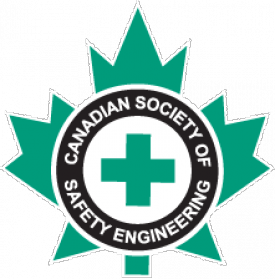 ROSE CITY CHAPTER MEETING MINUTESOCTOBER 15, 2019WELCOME & INTRODUCTIONSMichelle Ruest welcomed all guests.PRESENTATION – OPIOIDS AND THE WORKPLACE Gillian Stager from Windsor-Essex County Health Unit presented on Opioids and the Workplace and discussed the following topics:
What are Opioids?
Local Data and Provincial/Local Trends as it pertains to Opioid use including Emergency Department Visits and Deaths.
The Local Response from Windsor Essex Health Unit using the Windsor Essex Opioid Substance and Strategy. (wecoss.ca)
The role that the local Workplaces can take to help with prevention as it pertains to the Opioid epidemic.THREADS OF LIFE Lisa Graham is helping organize a walk in the Windsor-Essex area for Threads for Life. The target date for the actual walk will likely take place the first weekend of May, Time, Date, and Location to be decided as May approaches.
There is a need for a lot more volunteers for a number of sub-committees: Sponsorship, Registration, Volunteer Recruitment, Promotions, and Logistics.
The next meeting is currently scheduled to take place November 7th, 2019.VENUE DISCUSSION 2020 Michelle Ruest discussed the destination of our meetings going forward:November 17th, 2019 the committee will meet at LA Town Grill - 5975 Malden Rd #5, Windsor, ON N9H 1S7.December 3rd the executive team will be organizing a networking dinner which will conclude the 2019 year for our CSSE meetings, all are invited. A poll will be circulated in the next few weeks including a number of location options to pick from for the final meeting. Once decided a formal email will be sent out to the committee.UPDATE ON MEMBERSHIP Diana Kempe discussed the current state of our membership numbers and her future goal of bringing in new students and professionals to the committee.UPDATE ON COR WORKSHOP / COR WORKING GROUP Ken Poisson discussed attending the COR Workshop and shared some details from the event:COR had a number of different firms and safety professionals in attendance allowing for an opportunity to network and learn.
Based on statistics pulled during the workshop the numbers indicated that COR Certified employers tended to have lower injury rates for their business.UPDATE ON NATIONAL CONFERENCE Michelle Ruest attended the CSSE National Conference in Winnipeg and discussed some of the details brought up during the event:CSSE membership numbers nation-wide have dropped, the goal is to get more involvement in recruiting students and young H&S professionals.To help with recruitment for our Rose City committee, any individuals who sign up to join the CSSE committee the day of our CSSE Windsor-Essex conference will not have to pay for the conference, just committee signup total.
Alberta is going to attempt to make Health & Safety a recognized profession to help ensure local small businesses are following proper health & safety legislation.
The next National Conference will take place September 2020 in St. Johns, Newfoundland.CONFERENCE UPDATE Ron Rentola gave an update on the conference progress:The conference will take place November 8th, 2019 at the Giovanni Caboto Club.The big room has been booked for all the exhibitors our goal is to have 30+ in attendanceACCOUNT INFORMATION Tom Trzos gave an update on the committees financial standing:
Currently, the committee sits at $4000 dedicated to the conference, and sit just above that with funds. Any more tickets/sponsorships are a profit for the committee to help us better any future events that are planned.Q&A NEW BUSINESS Ken Poisson brought in two booklets from IHSA and reviewed the information briefly with the committee, the following were the booklets reviewed (these can be found on the IHSA website: IHSA.ca):
IHSA Magazine Vol. 18 Issue 2IHSA 2018 Annual ReportNEXT CSSE MEMBER MEETING  November 19, 2019 – LA Town GrillADJOURNMENT